BAB IPENDAHULUANLatar BelakangDari sekian banyak fakultas yang terdapat di Universitas Negeri Yogyakarta (UNY), Fakultas Ilmu Keolahragaan (FIK) merupakan salah satu Fakultas yang mempunyai visi dan misi untuk selalu mempertahankan beberapa fungsi. Diantara visi dan misi FIK adalah menyiapkan dan mencetak tenaga pengajar profesional yang dikhususkan adalah Guru Pendidikan Jasmani (penjas) yang tidak luput harus memiliki nilai, sikap serta menguasai keterampilan dan memiliki pengetahuan. Universitas Negeri Yogyakarta, FIK khususnya dalam rangka mencapai visi dan misinya kepada para mahasiswa S-1 PKS PGSD Penjas diberikan mata kuliah yang menunjang terhadap pembentukan kompetensi yang harus dimiliki oleh Guru Pendidikan Jasmani. Dikhususkan pula terhadap mahasiswa S-1 PKS PGSD Penjas diberikan mata kuliah Praktik Pengalaman Lapangan (PPL) yang harus ditempuh minimal 40% dari 512 jam efektif.Pada mata kuliah Praktik Pengalaman Lapangan (PPL) mahasiswa diturunkan ke Sekolah Dasar minimal menempuh 40% jam dari 512 jam efektif yang selanjutnya diharapkan melalui penerjunan ini secara bertahap mahasiswa dapat mengaktualisasikan berbagai macam mata kuliah yang telah diterima di bangku kuliah ke dalam suatu keadaan. Baik itu keadaan di dalam pembelajaran maupun keadaan dalam situasi lingkungan sekolah yang menuntut pemikiran yang kritis dari mahasiswa untuk menangani masalah-masalah yang timbul atau yang terdapat di sekolah tempat mahasiswa melaksanakan PPL yang berkaitan dengan peningkatan pretasi atau tercapainya tujuan pembelajaran.Tujuan Praktik Pengalaman Lapangan (PPL) Praktik Pengalaman Lapangan (PPL) bagi mahasiswa diharapkan dapat sebagai ajang untuk penambahan pengalaman bagi para mahasiswa. Mahasiswa diharapkan dapat bersosialisasi dan beradaptasi secara cepat dan tepat serta mempunyai pengalaman faktual/ nyata tentang segala proses pembelajaran, kegiatan-kegiatan di luar jam pembelajaran dan segala sesuatu yang berkaitan dengan sekolah yang dalam hal ini adalah segala sesuatu yang menunjang dam proses pembelajaran. Baik dari sarana, prasarana maupun administrasi. Semua pengaruh dan hasil dari Praktik Pengalaman Lapangan (PPL) juga diharapkan dapat menjadi modal awal bagi mahasiswa  agar nantinya mahasiswa dapat menjadi tenaga pengajar profesional yang memilik kompetensi guru.Manfaat Praktik Pengalaman Lapangan (PPL)Bagi MahasiswaMeningkatkan pemahaman dan penghayatan tentang proses pembelajaran Penjas.Mendapatkan pemikiran atau cara dalam memecahkan masalah yang terjadi dalam lingkungan sekolah yang dapat berpengaruh negatif terhadap pembelajaran Penjas.Memberikan pengalaman dan kesempatan kekpada mahasiswa untuk berperan sebagai motifator, dinamisator dan membentuk mahasiswa agar dapat mempunyai pemikiran yang dapat digunakan sebagai problem solver.Bagi Sekolah Tempat Praktik Pengalaman Lapangan (PPL)Memberikan kesempatan untuk dapat ikut andil dalam rangka menyiapkan tenaga pengajar yang profesional.Memperoleh bantuan pemikiran, ilmu dan tenaga dalam merencanakan dan melaksanakan kegiatan. Baik kegiatan pembelajaran maupun sarana, prasarana dan administrasi yang menunjang pembelajaran. Bagi UNYMendapatkan umpan balik dari pelaksanaan Praktik Pengalaman Lapangan (PPL) di sekolah guna pengembangan kurikulum yang disesuaikan dengan kebutuhan.Memperoleh masukan berbagai sumber belajar dan menemukan berbagai permasalahan untuk mengembangkan penelitian dan pendidikan.BAB IIOBSERVASILOKASI SEKOLAHSekolah Dasar Negeri 2 Wirasana terletak pada Kelurahan Wirasana, Kecamatan Purbalingga, Kabupaten Purbalingga. Letaknya yang strategis yang berada di tengah-tengah pemukiman warga sehingga membuat SD Negeri 2 Wirasana menjadi tempat bersekolah para anak-anak yang cukup diminati. SD Negeri 2 Wirasana di bangun dalam tanah seluas 3.100 m2 dengan di bangun berbagai macam jenis lokal ruang yang di peruntukan bagi 145 siswa dan 13 Guru dan tenaga kependidikan. Perincian ruang  tersebut adalah sebagai berikut:Selain yang tersebut diatas, SD Negeri 2 Wirasana memiliki halaman sekolah yang dapat disebut layak, dikarenakan seimbangnya antara luas halaman dengan jumlah murid yang dimiliki oleh SD Negeri 2 Wirasana. Dengan jumlah murid sejumlah 145 siswa, SD Negeri 2 Wirasana  memiliki luas halaman 625 m2. Luas halaman 625 m2 tersebut maka cukup  jika digunakan dalam acara senam rutin bersama setiap hari Jum’at, Upacara Bendera dan arena bermain bagi siswa pada saat istirahat dan pada saat pembelajaran Olahraga.Sumber Daya Manusia yang dimiliki SD Negeri 2 Wirasana adalah Sumber Daya Manusia profesional yang mampu untuk mendidik anak didik mereka untuk memiliki karakter yang di tetapkan dalam RPP. Sumber daya manusia yang dimiliki SD Negeri 2 Wirasana dapat dikatakan profesional karena para guru merupakan lulusan dari sekolah dan universitas yang benar-benar mencetak atau berlisensi untuk pendidikan guru, selain itu juga di buktikan dengan berbagai macam prestasi yang diraih oleh siswa SD Negeri 2 Wirasana.   SEJARAH SINGKATSD Negeri 2 Wirasana dibangun diatas tanah seluas 3.100 m2. Sekolah ini pertama kali dibangun pada tahun 1977. Seiring dengan perkembangan jaman sekolah ini terus mengalami perbaikan dan rehab hingga sekolah SD Negeri 2 Wirasana terlihat seperti sekarang ini. Dalam perjalannya dari awal dibangun sampai dengan sekarang ini SD Negeri 2 Wirasana telah mengalami beberapa kali pergantian Kepala Sekolah, dan sejak tahun 2012 jabatan Kepala Sekolah dipercayakan kepada Ibu Ana Yuniarti Saparia, S.Pd.KEGIATAN LUAR JAM PEMBELAJARANDemi mencapai visi dan misi yang di usung oleh SD Negeri 2 Wirasana, selain memberikan pendidikan secara langsung pada jam-jam efektif, SD Negeri 2 Wirasana juga mengadakan kegiatan ekstra kurikuler yang diperuntukan bagi para siswanya yaitu kelas atas (kelas IV, V dan VI). Kegiatan ekstra kurikuler yang diberikan meliputi:TariRenangDrum BandPencak SilatBAB IIIPERSIAPANSebagai mahasiswa prodi S-1 PKS PGSD Penjas Fakltas Ilmu Keolahragaan, Universitas Negeri Yogyakarta, tentunya dalam sebelum melaksanakan kegiatan PPL mempunyai tahapan-tahapan kegiatan yang harus dilakukan terlebih dahulu. Tahapan-tahapan kegiatan tersebut meliputi:Penentuan Sekolah Tempat PPL dan Anggota KelompokSekolah Dasar merupakan tempat yang tepat bagi mahasiswa S-1 PKS PGSD Penjas melakukan kegiatan PPL. Ini tidak dikarenakan tingkatan sekolahnya yang masih dasar, tetapi karena mahasiswa S-1 PKS PGSD Penjas adalah mahasiswa yang dibentuk dan dididik untuk mengajar siswa-siswi  Sekolah Dasar. Sama seperti penentuan sekolah tempat dilangsungkannya kegiatan PPL yang ditentukan sendiri oleh mahasiswa, untuk penentuan anggota kelompokpun mahasiswa diberi kebebasan dari pihak Fakultas maupun UPPL  yang dalam hal ini kedua pihak tersebut adalah pihak yang menaungi kegiatan PPL. Kelompok yang sudah terbentuk kemudian mendapatkan pengajaran mikro dari Dosen Pembimbing Lapangan sebagai bekal yang lebih matang sebelum terjun langsung melaksanakan kegiatan PPL.ObservasiTahap observasi dilakukan pada saat mahasiswa masih menempuh berbagai mata kuliah di semester II akhir. Pada tahap ini mahasiswa terjun ke sekolah yang telah dipilih sebagai tempat pelaksanaan kegiatan PPL. Observasi dilakukan pada tanggal 2,4,5,7,8 dan 9 Februari 2013. berbagai hal yang masuk kedalam tema observasi yang nantinya digunakan sebagai bahan penentuan program kerja KKN-PPL adalah:Observasi pembelajaran dan peserta didikObservasi kondisi sekolahObservasi pembelajaran/ pelatihanPembekalanPembekalan PPL dilaksanakan secara bersama sama dengan seluruh mahasiswa FIK UNY pada seluruh prodi yang akan menempuh semester III dan semester yang di dalamnya terdapat mata kuliah KKN-PPL yang bertempat di Ruang Audirorium Universsitas Negeri Yogyakarta. Tujuan diadakannya pembekalan adalah:Mengerti arti dasar, tujuan, pendekatan, program, pelaksanaan, monitoring dan evaluasi.Memperoleh berbagai wacana yang berguan untuk memecahkan berbagai masalah yang timbul pada saat pelaksanaan PPL.Mengetahui pengetahuan akan bersikap dan bekerja sama dalam kelompok.Memperoleh materi tentang pengembangan wawasan tentang pelaksanaan pendidikan, khususnya adalah Pendidikan Jasmani Olahraga dan Kesehatan di SD.PenerjunanProses penerjunan PPL khususnya adalah kelompok yang memilih tempat PPL di lingkungan Dinas Pendidikan Kabupaten Purbalingga dalam melaksanankan proses penerjunan dilaksanakan dalam 2 kali penerjunan.Penerjunan langsung di lingkungan Dinas Pendidikan Kabupaten Purbalingga, yang lebih tepatnya bertempat di SD Negeri 2  Wirasana pada tanggal 06 Februari 2013. Pada acara ini dihadiri oleh pejabat Dinas Pendidikan Kabupaten Purbalingga, pejabat UPT Dinas Kecamatan Purbalingga, para Kepala sekolah beserta guru pembimbing SD tempat PPL, dan dosen pembimbing kelompok yang dalam melaksanakan kegiatan KKN-PPL bertempat di lingkungan Dinas Pendidikan Kabupaten Purbalingga.Penerjunan dalam lingkungan Universitas. Dalam penerjunan ini mahasiswa diberi berbaggai nasihat dan bekal oleh para pejabat Universitas Negeri Yogyakarta yang salah satunya adalah Pembantu Rektor I. Penerjunan dalam lingkungan universitas ini dilaksanakan pada hari Jum’at, 28 Juni 2013 yang bertempat langsung di Ruang Auditorium Universitas Negeri Yogyakarta.BAB IVPELAKSANAANPelaksanaan PPL secara efektif dilakukan pada tanggal 02 Juli 2013 sampai dengan tanggal 11September 2013 hingga mencapai minimal 40% dari 512 jam. Dalam pelaksanaan PPL sendiri mempunyai beberapa tahapan wajib yang harus dilakukan oleh mahasiswa, yaitu:Tahap Praktik Mengajar PenjasPraktik terbimbingPertama kali mahasiswa terjun ke sekolah dasar untuk melakukan PPL bertepatan tahun pelajaran yang baru. Pada awalnya mahasiswa belum diberi kesempatan untuk melakukan pembelajaran secara mandiri (tidak di dampingi oleh guru pembimbing). Barulah setelah mendapat kesempatan 1 kali melakukan pembelajaran secara terbimbing oleh Guru Pembingbing mahasiswa diberi kesempatan dan diperbolehkan melakukan pengajaran secara mandiri. Pengajaran secara terbimbing dilakukan 1 kali dikarenakan sebagian besar anggota kelompok PPL SD Negeri 2 Wirasana merupakan mahasiswa yang telah memiliki jam mengajar di sekolahan tempat mereka Wiyata Bhakti sebagai Guru Pendidikan Jasmani Olahraga dan Kesehatan. Proses pengajaran mengikuti jadwal pelajaran yang telah ditetapkan oleh pihak sekolah, yaitu terdiri dari pembelajaran teori dan praktik. Terlebih pada pelaksanaan PPL tahun ini bertepatan dengan datangnya Bulan Suci Ramadhan yang tentunya pembelajaran Penjas-Orkes hanya dilaksanakan di dalam kelas (teori). Dalam pelaksanaannya, pelajaran praktik diperuntukan untuk kelas I sampai dengan VI, sedangkan pelajaran teori diperuntukan bagi kelas IV dampai dengan kelas VI.Praktik mandiriSetelah pelaksanaan pengajaran terbimbing dirasa cukup, maka berikutnya mahasiswa mahasiswa harus melakukan pengajaran mandiri. Dalam pengajaran mandiri, mahasiswa diberi kepercayaan penuh untuk mengelola satu kelas penuh dalam pembelajaran Penjas-Orkes, baik itu pengajaran teori maupun praktik. Tahap Analisis Hasil PelaksanaanHambatan yang sering terjadi Siswa putra sungkan untuk melaksanakan materi pembelajaran penjas praktik selain bola voli.Siswa putri sungkan untuk melaksanakan materi pembelajaran penjas praktik selain kasti.Adanya siswa yang sulit untuk mengikuti pelajaran teori di kelas (sulit karena sikapnya yang terlalu over aktif).Tempat pembelajaran yang jauh dari sekolah, sehingga siswa dalam perjalanan ke tempat pebelajaran menempuh perjalanan yang cukup lama. Ini mengakibatkan siswa mengalami kelelahan sebelum siswa mendapatkan materi praktik.Solusi dari hambatan yang sering terjadiMengenalkan olahraga selain bola voli dan kasti kepada siswa dengan materi dan proses pembelajaran yang menarik.Memberikan tanggung jawab kepada masing-masing siswa.Siswa setiap kali berangkat ke tempat pembelajaran (lapangan) dan pulang dari tempat pembelajaran (lapangan) ke sekolahan secara bersama-sama (dibariskan).Mengkonsultasikan masalah-masalah yang dihadapi oleh kelompok kepada pihak sekolah.BAB VPENUTUPPenarikan PPLProsesi penarikan atau yang lebih di kenal dengan sebutan perpisahan bagi warga sekolah tempat dilaksanakannya  PPL bagi kelompok SD Negeri 2 Wirasana di laksanakan 2 kali, yaitu;Prosesi penarikan dilaksanakan di SD Negeri 2 Wirasana, acara ini dilaksanakan atas inisiatif mahasiswa peserta PPL kelompok SD Negeri 2 Wirasana yang berkoordinasi dengan pihak sekolah. Acara ini dilaksanakan pada hari Rabu, 11 September 2013. Pihak-pihak yang hadir dalam acara tersebut adalah dari seluruh siswa dan dewan guru SD Negeri 2 Wirasana.Penarikan PPL secara resmi dilakukan oleh pihak Fakultas yaitu dilaksanakan setelah berlangsungnya acara perpisahan di SD Negeri 2 Wirasana, yaitu pada hari rabu,  11 September 2013 yang bertempat di SD Negeri Wirasana. Penarikan ini dhadiri oleh para mahasiswa peserta KKN-PPL FIK UNY di lingkungan Dinas Pendidikan Kabupaten Purbalingga, Kepala Sekolah dan Guru Pembimbing sekolah tempat pelaksanaan KKN-PPL dan tidak lupa yang terutama dihadiri oleh Dosen Pembimbing Lapangan. KesimpulanSelama 75 hari efektif penulis melaksanakan PPL di SD Negeri 2 Wirasana, maka penulis dapat mengambil kesimpulan:Kegiatan PPL ini sangat berguna untuk melatih mental dari mahasiswa itu sendiri. Bukan hanya mental dalam menghadapi anak dalam sebuah pembelajaran, tetapi juga melatih mental mahasiswa untuk bersosial dengan seluruh warga sekolah.Kegiatan PPL terutama pada sebelum, saat dan setelah dilaksanakannya pembelajaran sangat penting bagi mahasiswa untuk mengembangkan semua materi yang telah diterima saat perkuliahan.Kegiatan PPL ini melatih pemikiran mahasiswa untuk berfikir kritis dalam menanggapi dan menyelesaikan masalah yang timbul di dalam suatu sekolah. Baik itu di dalam pembelajaran maupun di luar pembelajaran yang bermuara pada tercapainya tujuan pembelajaran.Penulis mendapatkan pengalaman nyata tentang dunia pendidikan yang nantinya dapat penulis terapkan di Sekolah tempat penulis ampu.Semakin banyak frekwensi kesempatan mengajar, maka semakin banyak pula pengalaman yang diterima oleh mahasiswa. Dengan pengalaman yang semakin banyak inilah kekmudian mahasiswa dapat bersikap lebih dewasa terhadap permasalahan-permasalahan yang timbul dalam pembelajaran maupun di luar pembelajaran.Profesionalisme seorang guru sangat berpengaruh terhadap kesuksesan dari sebuah pembelajaran.SaranSetelah melaksanakan kegiatan PPL selama kurang lebih 75 hari efektif tentunya penulis mendapatkan berbagai hal yang perlu mendapatkan perhatian khusus. Berbagai hal tersebut bukan hanya ada pada diri manusia, tetapi juga pada pihak-pihak lain yang berkaitan langsung dengan kegiatan PPL tersebut.  Oleh karena itu penulis berikan berbagai saran kepada berbagai pihak yang tujuannya tidak lain dan tidak bukan adalah agar ke depannya kegiatan PPL ini berjalan lebih baik. Saran tersebut adalah:Bagi mahasiswa/ penulisHendaknya para mahasiswa lebih memperhatikan tentang waktu dan tata aturan yang berlaku pada instansi yang digunakan sebagai tempat PPL.Mahasiswa harus lebih bisa menjaga nama baik almamater yang dalam hal ini adalah UNY.Faktor bahasa menjadi saran berikutnya yang penulis berikan bagi mahasiswa, sehingga diharapkan nantinya tidak ada omongan miring terhadap mahasiswa yang diakibatkan oleh bahasa yang digunakan mahasiswa merupakan bahasa yang kurang sopan atuapun juga mahasiswa yang kurang bisa merangkai kata sehingga menjadi kalimat yang enak apabila di dengar dan dicerna oleh pikiran.Emosional mahasiswa menjadi faktor yang membawa dampak negatif bagi kelompok jika masing-masing individu anggota kelompok tidak dapat mengontrol emosi, oleh karena itu mahasiswa harus lebih dapat mengendalikan emosi.Bagi SD Negeri 2 WirasanaMemberikan pengetahuan dan sosialisasi tentang berbagai macam olahraga yang dapat dilakukan dalam proses pembelajaran Penjas-Orkes melalui pembelajaran teori maupun ekstrakurikuler.Sarana dan prasarana  yang perlu dilengkapi dan dijaga keberadaannya.Menjaga stabilitas/ keaktifan kegiatan yang telah terlaksana dan terprogram.Bagi Universitas Negeri YogyakartaBagi mahasiswa tentunya waktu 75 hari merupakan waktu yang sangat singkat untuk membentuk pribadi mahasiswa sebagai pribadi pendidik yang harus memiliki kompetensi-kompetensi guru. Apabila perlu waktu pelaksanaan PPL hendaknya dilaksanakan tidak hanya 75 hari, namun kegiatan PPL dilaksanakan bertahap per 2 semester. Artinya dalam setiap 2 semester mahasiswa dihadapkan dengan kegiatan PPL yang harus dilaksanakan.Demi kelancaran kegiatan PPL ini hendaknya pihak universitas selalu membimbing dan memantau terus keberadaan mahasiswanya dalam memproses ijin pelaksanaan PPL kepada berbagai instansi. Sehingga tidak ada kesan pihak universitas hanya membiarkan mahasiswanya untuk bertindak tanpa ada pengawasan dan monitoring dari pihak kampus.LampiranPurbalingga, 02 September 2013Guru Pembimbing					Mahasiswa PPLSamsiati, S.Pd					Amir KhasanudinNIP. 19596809 198405 2 001				NIM. 12604227005	Mengetahui,Kepala SekolahAna Yuniarti Saparia, S. Pd.NIP. 19671224 198909 2 003Purbalingga, 02 September 2013Guru Pembimbing				Mahasiswa PPLSamsiati, S.Pd				Amir KhasanudinNIP. 19596809 198405 2 001			NIM. 12604227005	MengetahuiKepala SekolahAna Yuniarti Saparia, S. Pd.NIP. 19671224 198909 2 003Purbalingga, 02 September 2013Guru Pembimbing				Mahasiswa PPLSamsiati, S.Pd				Amir KhasanudinNIP. 19596809 198405 2 001			NIM. 12604227005	MengetahuiKepala SekolahAna Yuniarti Saparia, S. Pd.NIP. 19671224 198909 2 003DATA SEKOLAHSD NEGERI 2 WIRASANANama Sekolah			: SD Negeri 2 WirasanaNomor Statistik Sekolah		: 1010305031Alamat Sekolah			: Jalan Veteran – Wirasana   Purbalingga 53318Kecamatan			: PurbalinggaKabupaten			: PurbalinggaStatus Sekolah			: NegeriTahun Berdiri Sekolah		: 1977Luas Tanah			: 3.100 m2Luas Bangunan			: 490 m2Luas Halaman			: 625 m2Status Tanah			: Milik DesaPurbalingga, 11 September 2013Kepala SekolahAna Yuniarti Saparia, S. Pd.NIP. 19671224 198909 2 003VISI DAN MISI SD NEGERI 2 WIRASANAVISIBERPRESTASI, MANDIRI,BERAKHLAK MULIAMISIMelaksanakan pembelajaran dan bimbingan secara efektif sehingga setiap siswa dapat berkembang optimal sesuai kemampuan yang dimilki.Menumbuhkan semangat kebersamaan secara intensif kepada seluruh warga sekolah.Mendorong, memotivasi serta membantu setiap siswa untuk belajar optimal, baik secara bersama, kelompok atau mandiri.Menumbuhkan penghayatan terhadap ajaran agama yang dianut dan tingkah laku yang sopan dan terpuji.Menerapkan manajemen partisipasif dengan melibatkan seluruh warga sekolah dan kelompok yang terkait dengan sekolah.Purbalingga, 11 September 2013Kepala SekolahAna Yuniarti Saparia, S. Pd.NIP. 19671224 198909 2 003SARANA DAN PRASARANA LINGKUNGAN SEKOLAHSD NEGERI 2 WIRASANAJenis sarana dan prasarana yang dimiliki sekolah SD Negeri 2 WirasanaPurbalingga, 11 September 2013Kepala SekolahAna Yuniarti Saparia, S. Pd.NIP. 19671224 198909 2 003SARANA DAN PRASARANAPENUNJANG PEMBELAJARAN PENJASSD NEGERI 2 WIRASANAPurbalingga, 11 September 2013Mengetahui					Kepala Sekolah				Guru Olahraga	Ana Yuniarti Saparia, S. Pd.		Samsiati, S.PdNIP. 19671224 198909 2 003			NIP. 19596809 198405 2 001	SARANA DAN PRASARANA UKSSD NEGERI 2 WIRASANAPurbalingga, 11 September 2013Mengetahui					Kepala Sekolah				Guru Olahraga	Ana Yuniarti Saparia, S. Pd.		Samsiati, S.PdNIP. 19671224 198909 2 003			NIP. 19596809 198405 2 001	STRUKTUR ORGANISASI  GURUSD NEGERI 2 WIRASANAPurbalingga, 11 September 2013Kepala SekolahAna Yuniarti Saparia, S. Pd.NIP. 19671224 198909 2 003STRUKTUR ORGANISASI PERPUSTAKAANSD NEGERI 2 WIRASANAPurbalingga, 11 September 2013Kepala SekolahAna Yuniarti Saparia, S. Pd.NIP. 19671224 198909 2 003STRUKTUR ORGANISASI UKSSD NEGERI 2 WIRASANAPurbalingga, 11 September 2013Kepala SekolahAna Yuniarti Saparia, S. Pd.NIP. 19671224 198909 2 003GURU DAN KARYAWANSD NEGERI 2 WIRASANAPurbalingga, 11 September 2013Kepala SekolahAna Yuniarti Saparia, S. Pd.NIP. 19671224 198909 2 003KEADAAN SISWASD NEGERI 2 WIRASANAPurbalingga, 11 September 2013Kepala SekolahAna Yuniarti Saparia, S. Pd.NIP. 19671224 198909 2 003JADWAL PELAJARANPENDIDIKAN JASMANI OLAHRAGA DAN KESEHATANSEMESTER I TAHUN AJARAN 2013/ 2014SD NEGERI 2 WIRASANAPurbalingga, 11 September 2013Kepala SekolahAna Yuniarti Saparia, S. Pd.NIP. 19671224 198909 2 003DENAH LOKASISD NEGERI 2 WIRASANAKeterangan	:RUKS	: Ruang UKS			12. RK III	: Ruang Kelas IIIRPU	: Ruang Perpustakaan	13. RK IV	: Ruang Kelas IVRG	: Ruang Guru		14. RK V	: Ruang Kelas VRKS	: Ruang Kepala Sekolah	15. RK VI	: Ruang Kelas VIMSL	: MusholaGD	: GudangRD I	: Rumah Dinas IRD II	: Rumah Dinas IITPR	: Tempat ParkirRK I	: Ruang Kelas IRK II	: Ruang Kelas IISUSUNAN KEPENGURUSANKELOMPOK KKN-PPL SD NEGERI 2 WIRASANAKetua		: Nanang RusdianaWakil Ketua	: Eni WahyuningsihSekretaris	: a. Asih Muliawati  b. Yoga KurniawanBendahara	: Rizky Setia InggriyaniSeksi		:Usaha	: a. Sudiro   b. Jaenal AzisHumas	: a. Ganjar Purwono                       b. Yoga Tri AsmoroKegiatan	: a. Indra Gunanto  b. Amir KhasanudinKonsumsi	: Uki FitriyaniNORUANGJUMLAH1.Kelas62.Guru13.Kepala sekolah14.Perpustakaan15.Komputer-6.UKS17.Mushola18.Koperasi-9.Kantin sekolah110.Gudang olahraga112.Dapur-13.Kamar mandi/ toilet3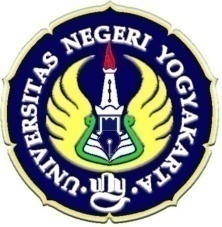 OBSERVASI PEMBELAJARAN DAN OBSERVASI PESERTA DIDIKNama MahasiswaTgl Observasi: Amir Khasanudin:  2 dan 4 Februari    2013PukulTempatFak./ Prodi: 08.00-11.00: SDN 2 Wirasana: FIK/ S-1 PKS PGSD  PenjasNOASPEK YANG DIAMATIDESKRIPSIKET.APerangkat pembelajaranAKurikulum tingkat satuan pembelajaranAdaASilabusAda ARPPAda BProses PembelajaranBMembuka pelajaranBaikBPenyajian materiBaikBMetode pembelajaranBaikBPenggunaan bahasaBaikBPenggunaan waktuTepat waktuBGerakBaikBCara memotivasi siswaTepat menuju arah dari kelemahan siswaBTeknik bertanyaBaikBTeknik penguasaan kelasBaikBPenggunaan mediaBaikBBentuk dan cara evaluasiBaikBMenutup pembelajaranBaikCPerilaku siswaCSaat pembelajaranTerdapat siswa yang bermain-main sendiri tanpa memperhatikan instruksi dan uraian materi dari guruCDiluar pembelajaranSiswa berbaur dan bergaul tanpa membedakan status sosialOBSERVASI KONDISI SEKOLAHNama MahasiswaTgl Observasi: Amir Khasanudin: 5 dan 7 Februari   2013PukulTempatFak./ Prodi: 08.00-11.00: SDN 2 Wirasana: FIK/ S-1 PKS PGSD  PenjasNOASPEK YANG DIAMATIDESKRIPSIKET.Kondisi fisik sekolahBaik Potensi siswaSiswa berpotensi dalam bidang olahraga dan pedagogikPotensi guruProfesional dalam mengajar dan membentuk karakter siswaPotensi karyawanProfesional dalam melaksanakan tugasFasilitas KBM, mediaCukup dan baikPerpustakaanTerdapat ruang perpustakaan yang bersebelahan dengan ruang UKS.Bimbingan konselingDiberikan di dalam setiap tatap muka oleh guru kelas dan guru mata pelajaranBimbingan belajarDiberikan menjelang UTS, UAS, UKK dan saat menjelang dilanksanakannya PORSIPTEK dan MAPSIEkstra kurikulerTerjadwal dan dilaksanakan rutinOrganisaasi dan fasilitas UKSAda dan tersedia dengan baikAdministrasi (karyawan, sekolah, guru, dinding)Ada dan lengkapKarya tulis-Koperasi siswaAda dan tidak memiliki ruang khusus koperasi, untuk sementara ruang koperasi bertempat di ruang perpustakaan.Tempat ibadahBaik Kesehatan lingkunganTerjaga dengan baikOBSERVASI  PEMBELAJARAN / PELATIHANNama MahasiswaTgl Observasi: Amir Khasanudin: 8 dan 9 Februari   2013PukulTempatFak./ Prodi: 08.00-11.00: SDN 2 Wirasana: FIK/ S-1 PKS PGSD  PenjasNOASPEK YANG DIAMATIDESKRIPSIKET.APerangkat pembelajaranAKurikulum tingkat satuan pendidikan.AdaASilabusAda ARPPAda BProses PembelajaranBMembuka pelajaranBaikBPenyajian materiBaikBMetode pembelajaranBaikBPenggunaan bahasaBaikBPenggunaan waktuTepat waktuBGerakBaikBCara memotivasi siswaTepat menuju arah dari kelemahan siswaBTeknik bertanyaBaikBTeknik penguasaan kelasBaikBPenggunaan mediaBaikBBentuk dan cara evaluasiBaikBMenutup pembelajaranBaikCPerilaku siswaCSaat pembelajaranTerdapat siswa yang bermain-main sendiri tanpa memperhatikan instruksi dan uraian materi dari guruCDiluar pembelajaranSiswa berbaur dan bergaul tanpa membedakan status sosialNOSARANA/ PRASARANAJMLKEBERADAANKEBERADAANFUNGSIFUNGSIKEADAANKEADAANNOSARANA/ PRASARANAJMLADATIDAKYATIDAKBAIKRUSAK1.Ruang Kelas6V-V-V-2.Ruang Guru1V-V-V-3.Ruang Kepala sekolah1V-V-V-4.Ruang Perpustakaan1V-V-V-5.Ruang Komputer-------6.Ruang UKS1V-V-V-7.Mushola1V-V-V-8.Ruang Koperasi-------9.Kantin sekolah1V-V-V-10.Gudang olahraga1V-V-V-12.Rumah Dinas2V-V-V-13.Kamar mandi/ toilet3V-V-V-14.Komputer2V-V-V-15.Buku-buku1556Eks.V-V-V-16.Meja - Kursi220V-V-20093NOSARANA/ PRASARANAJUMLAHKEADAANKEADAANNOSARANA/ PRASARANAJUMLAHBAIKRUSAK1Bola basket11-2Bola sepak3123Bola tenis66-4Bola tenis meja66-5Bola voli3316Bola tak-raw22-7Matras11-8Gawang lari55-9Simpai66-10Rol meter11-11Net33-12Bet tenis meja88-13Pemukul kasti32114Bendera start22-15Peluru 44-16Turbo33-11Peluit22-18Stop wacth11-19Barbel11-20Shutle cock64221Tape (suond sistem)11-22Kaset (CD) senam22-23Tiang lompat tinggi11-24Lapangan bola voli22-25Lapangan bulu tangkis11-NOSARANA/ PRASARANAJUMLAHKEADAANKEADAANNOSARANA/ PRASARANAJUMLAHBAIKRUSAK1.Meja11-2.Kursi22-3.Tempat tidur22-4.Selimut22-5.Bantal22-6.Kasur22-7.Almari 11-8.Stetoskop2119.Balut rivarochi32110.Spigno manometer32111.Timbangan badan33-12.Kotak obat11-13.Meteran tinggi badan22-14.Kain kasa11-15.Kartu sneilen11-16.Obat luka luar 11-11.Balsem11-18.Minyak kayu putih 11-19.Pen light22-20.Isihara card11-21.Alat pemeriksa gigi1010-22.Pin set1010-NoNama / NIPTugas1Ana Yuniarti Saparia, S.PdNIP. 19671224 198909 2 003Kepala Sekolah2Sumiyatun, S.PdNIP. 19658126 198012 2 002Guru Kelas I3Maryati, A.Ma.PdNIP. 19540704 198304 2 001Guru PAI4Samsiati, S.PdNIP. 19590719 198405 2 001Guru Penjas Orkes5Suharto Aji, S.Pd.SDNIP. 19670724 198903 1 005Guru Kelas VI6Hartono, S.Pd.SDNIP. 19670410  200312 1 006Guru Kelas VI7Sri Darlinah, S.Pd.SDNIP. 19570320 197802 2 001Guru Kelas V8Ika Puji Septyani, S.Pd.SDNIP. -Guru Kelas III9Rachmat Fauzi, S.PdNIP. -Guru Kelas IV10Indah Nuraini Solihah, S.PdNIP. -Guru Kelas II11Nur Hayati, S.PdNIP. -Guru Bhs. Inggris12Restu AsriningtyasNIP. -Pustakawan13RahtomoNIP.-PenjagaNOKLSJML KLSJENIS KELAMINJENIS KELAMINJENIS KELAMINAGAMA SISWAAGAMA SISWAAGAMA SISWAAGAMA SISWAAGAMA SISWAAGAMA SISWAKet.NOKLSJML KLSLPJmlIslmKath  KristHind   BudhJmlKet.1.I113132626----2.II1131142727----3.III111142525----4.IV216122828----5.V11351818----6.VI110112121----JUMLAHJUMLAH67669145145----NoHariKelasWaktuKet1SeninI07.35 – 08.452SelasaII07.00 – 08.453RabuIII07.00 – 08.454KamisIV07.00 – 08.455Jum’atV07.35 – 08.456SabtuVI07.00 – 08.45	JALANVETERANRUKSRK IRK IIRK IIRK IIIRK IIIRGRGRKS	JALANVETERANRPURK IRK IIRK IIRK IIIRK IIIRGRGMSL	JALANVETERAN	JALANVETERAN	JALANVETERANRK IVRK IV	JALANVETERANRK VRK V	JALANVETERANRK VIRK VI	JALANVETERANTPRTPRTPRRD IRD IRD IIGDGDGD